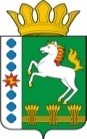 КОНТРОЛЬНО-СЧЕТНЫЙ ОРГАН ШАРЫПОВСКОГО РАЙОНАКрасноярского краяЗаключениена проект Постановления администрации Родниковского сельсовета «О внесении изменений в постановление администрации Родниковского сельсовета от 30.10.2013 № 198-п «Об утверждении муниципальной программы Родниковского сельсовета «Развитие культуры» 25 ноября  2019 год 								     №  135Настоящее экспертное заключение подготовлено Контрольно – счетным органом Шарыповского района на основании ст. 157 Бюджетного  кодекса Российской Федерации, ст. 9 Федерального закона от 07.02.2011 № 6-ФЗ «Об общих принципах организации и деятельности контрольно – счетных органов субъектов Российской Федерации и муниципальных образований», ст. 15 Решения Шарыповского районного Совета депутатов от 20.09.2012 № 31/289р «О внесении изменений и дополнений в Решение Шарыповского районного Совета депутатов от 21.06.2012 № 28/272р «О создании Контрольно – счетного органа Шарыповского района» (в ред. от 20.03.2014 № 41/456р), (в ред. от 20.03.2014 № 46/536р, от 25.09.2014 № 51/573р, от 26.02.2015 № 56/671р), пункт 1.2.3 Соглашения от 15.01.2015 «О передаче Контрольно-счетному органу Шарыповского района полномочий Контрольно-счетного органа Родниковского сельсовета по осуществлению внешнего муниципального финансового контроля», в соответствии со стандартом организации деятельности Контрольно – счетного органа Шарыповского района СОД 2 «Организация, проведение и оформление результатов финансово – экономической экспертизы проектов Решений Шарыповского районного Совета депутатов и нормативно – правовых актов по бюджетно – финансовым вопросам и вопросам использования муниципального имущества и проектов муниципальных программ» утвержденного приказом Контрольно – счетного органа Шарыповского района от 16.12.2013 № 29.Представленный на экспертизу проект Постановления администрации Родниковского сельсовета «О внесении изменений в постановление администрации Родниковского сельсовета от 30.10.2013 № 198-п «Об утверждении муниципальной программы Родниковского сельсовета «Развитие культуры» направлен в Контрольно – счетный орган Шарыповского района 22 ноября 2019 года, разработчиком данного проекта Постановления является администрации Родниковского сельсовета Шарыповского района.Основанием для разработки муниципальной программы являются:- статья 179 Бюджетного кодекса Российской Федерации;- постановление администрации Родниковского сельсовета от 20.08.2013 № 155-п «Об утверждении Порядка принятия решений о разработке муниципальных программ Родниковского сельсовета, их формировании и реализации» (в ред. от 15.08.2017 № 836-п);- распоряжение администрации Родниковского сельсовета от 20.08.2013  № 70-р «Об утверждении перечня муниципальных программ Родниковского сельсовета».Ответственный исполнитель администрация Родниковского сельсовета.Соисполнители муниципальной программы отсутствуют.Цель муниципальной программы - создание условий для развития и реализации культурного и духовного потенциала населения.Задача муниципальной программы - сохранение и развитие народных художественных традиций и создание равных условий для культурного развития населенияПодпрограмма муниципальной программы - «Народное творчество и культурно – досуговая деятельность».  Муниципальная программа реализуется в рамках подпрограммы и не содержит отдельных мероприятий.Мероприятие проведено 25 ноября  2019 года.В ходе подготовки заключения Контрольно – счетным органом Шарыповского района были проанализированы следующие материалы:- проект Постановления главы администрации Родниковского сельсовета «О внесении изменений в постановление администрации Родниковского сельсовета от 30.10.2013 № 198-п «Об утверждении муниципальной программы Родниковского сельсовета «Развитие культуры»;- паспорт муниципальной программы Родниковского сельсовета «Развитие культуры».Планируемое финансирование муниципальной программы на 2020-2022 годы составит за счет бюджета поселения в сумме 11 575 500,00 руб., в том числе:- 2020 год в сумме 3 858 500,00 руб.;- 2021 год в сумме 3 858 500,00 руб.;- 2022 год в сумме 3 858 500,00 руб.В условия перехода к инновационному типу развития  эффективность и успешность экономики становится как никогда зависимой от уровня развития человеческого и особенно творческого капитала. Творческая деятельность как основа   человеческого капитала является наиболее ценным из  стратегических ресурсов, соответственно задача создания в районе комфортной среды способной сохранять и развивать творческую атмосферу и предоставляющей человеку разнообразные возможности для творческой самореализации, становится приоритетной.Успешность и эффективность реализации Программы зависит от внешних и внутренних факторов. В числе рисков, которые могут создать препятствия для достижения заявленной в Программе цели, следует отметить следующие.Финансовые риски – возникновение бюджетного дефицита может повлечь сокращение или прекращение программных мероприятий и не достижение целевых значений по ряду показателей (индикаторов) реализации Программы.Административные и кадровые риски – неэффективное управление Программой, дефицит высококвалифицированных кадров в отрасли «культура» может привести к нарушению планируемых сроков реализации Программы, невыполнению ее цели и задач, не достижению плановых значений показателей, снижению эффективности работы учреждений культуры и качества предоставляемых услуг. Ограничению вышеуказанных рисков будет способствовать определение приоритетов для первоочередного финансирования, ежегодное уточнение объемов финансовых средств, предусмотренных на реализацию мероприятий Программы, формирование эффективной системы управления  и контроля за реализацией Программы, обеспечение притока высококвалифицированных кадров, переподготовки и повышения квалификации работников.Перечень целевых показателей муниципальной программы Родниковского сельсовета с указанием планируемых к достижению значений в результате реализации программыВ результате реализации программы планируется достигнуть следующих показателей:- сохранить удельный вес населения, участвующего в культурно-досуговых мероприятиях на уровне 41,5%.Программа включает 1 подпрограмму «Народное творчество и культурно-досуговая деятельность».Планируемое финансирование подпрограммы составит за счет бюджета поселения в сумме 11 575 500,00руб., в том числе:- 2020 год в сумме 3 858 500,00 руб.;- 2021 год в сумме 3 858 500,00 руб.;- 2022 год в сумме 3 858 500,00 руб.Перечень и значения показателей результативности подпрограммы «Народное творчество и культурно-досуговая деятельность»Для достижения поставленной цели необходимо решение следующих задач:- обеспечение комфортных и безопасных условий пребывания граждан в учреждениях культурно – досугового типа;- обеспечение максимальной доступности культурных благ, повышения качества и разнообразия услуг в сфере культуры.Реализация мероприятий подпрограммы позволит:  - сохранить число клубных формирований на уровне 38 ед.;- увеличить количество организованных и проведенных культурно-массовых мероприятий до 974 ед.;- оснастить противопожарным оборудованием здания учреждений культурно-досугового типа;- оснастить учреждения культуры оборудованием, инвентарем, мебелью.В нарушение абз. 5 п. 3.4. «Порядка принятия решений о разработке муниципальных программ Родниковского сельсовета, их формирования и реализации» утвержденного Постановлением администрации Шарыповского района от 15.08.2017 № 83-п  ответственным исполнителем муниципальная программа направлена в Контрольно – счетный орган Шарыповского района для проведения финансово – экономической экспертизы с нарушением установленных сроков.При проверке правильности планирования и составления проекта Постановления  нарушений не установлено.На основании выше изложенного Контрольно – счетный орган Шарыповского района предлагает:Ответственному исполнителю проект постановления направлять в Контрольно – счетный орган Шарыповского района для проведения финансово – экономической экспертизы в установленные и утвержденные сроки согласно  «Порядка принятия решений о разработке муниципальных программ Родниковского сельсовета, их формирования и реализации» утвержденного Постановлением администрации Шарыповского района от 15.08.2017 № 83-п.  Администрации Родниковского сельсовета принять проект Постановления администрации Родниковского сельсовета «О внесении изменений в постановление администрации Родниковского  сельсовета от 30.10.2013 № 198-п «Об утверждении муниципальной программы Родниковского сельсовета «Развитие культуры».Председатель Контрольно – счетного органа						Г.В. СавчукАудиторКонтрольно – счетного органа						И.В. Шмидт№ п/пЦели, целевые показателиЕд. изм.Год,предшествующий реализации муниципальной программы Родниковского сельсовета                                       2013 годГоды реализации муниципальнойпрограммыГоды реализации муниципальнойпрограммыГоды реализации муниципальнойпрограммыГоды реализации муниципальнойпрограммыГоды реализации муниципальнойпрограммыГоды реализации муниципальнойпрограммыГоды реализации муниципальнойпрограммыГоды реализации муниципальнойпрограммыГоды реализации муниципальнойпрограммы№ п/пЦели, целевые показателиЕд. изм.Год,предшествующий реализации муниципальной программы Родниковского сельсовета                                       2013 год20142015220162201722018220192202020212022№ п/пЦели, целевые показателиЕд. изм.Год,предшествующий реализации муниципальной программы Родниковского сельсовета                                       2013 год201420152201622017220182201922020123456789101112131Цель: Создание условий для развития и реализации культурного и духовного потенциала населенияЦель: Создание условий для развития и реализации культурного и духовного потенциала населенияЦель: Создание условий для развития и реализации культурного и духовного потенциала населенияЦель: Создание условий для развития и реализации культурного и духовного потенциала населенияЦель: Создание условий для развития и реализации культурного и духовного потенциала населенияЦель: Создание условий для развития и реализации культурного и духовного потенциала населенияЦель: Создание условий для развития и реализации культурного и духовного потенциала населенияЦель: Создание условий для развития и реализации культурного и духовного потенциала населенияЦель: Создание условий для развития и реализации культурного и духовного потенциала населенияЦель: Создание условий для развития и реализации культурного и духовного потенциала населения1.1Удельный вес населения, участвующего в платных культурно-досуговых мероприятиях%41,5041,5041,5041,5041,5041,5041,5041,5041,5041,50№ п/пЦель, показатели результативностиЕд. изм.Источник информацииГоды реализации подпрограммыГоды реализации подпрограммыГоды реализации подпрограммыГоды реализации подпрограммыГоды реализации подпрограммыГоды реализации подпрограммы№ п/пЦель, показатели результативностиЕд. изм.Источник информации20172018201920202021202212345678910Цель: Сохранение и развитие народных художественных традиций и создание равных условий для культурного развития населенияЦель: Сохранение и развитие народных художественных традиций и создание равных условий для культурного развития населенияЦель: Сохранение и развитие народных художественных традиций и создание равных условий для культурного развития населенияЦель: Сохранение и развитие народных художественных традиций и создание равных условий для культурного развития населенияЦель: Сохранение и развитие народных художественных традиций и создание равных условий для культурного развития населенияЦель: Сохранение и развитие народных художественных традиций и создание равных условий для культурного развития населенияЦель: Сохранение и развитие народных художественных традиций и создание равных условий для культурного развития населения1Количество клубных формированийед.Отраслевая статистическая отчетность (форма № 7-НК «Сведения об учреждении культурно-досугового типа»)38,0038,0038,0038,0038,0038,002Количество культурно-массовых мероприятийед.Отраслевая статистическая отчетность (форма № 7-НК   «Сведения об учреждении культурно-досугового типа»)974,00974,00974,00974,00974,00974,00